Государственное бюджетное дошкольное образовательное учреждение детский сад № 53 компенсирующего вида Калининского района города Санкт-ПетербургаМетодическое пособие«Использование авторских мультимедийных презентаций для развития фонематических процессов и слогового анализа у детей дошкольного возраста с общим недоразвитием речи»                                                                       Подготовили: учитель – логопед                                                                                                          Чаусова С. А.                                                                                                         Яковлева Е. А.Санкт-Петербург 2023Пояснительная записка.Методический комплект мультимедийных презентаций разработан учителями-логопедами для развития фонематических процессов и слогового анализа у детей старшего дошкольного возраста с общим недоразвитием речи.Рекомендован учителям-логопедам, воспитателям дошкольных образовательных учреждений, родителям.Цель: построение системы коррекционно-развивающей работы с детьми старшего дошкольного возраста с общим недоразвитием речи при использовании мультимедийных презентаций для формирования фонематических процессов и слогового анализа, предусматривающей интеграцию действий учителей-логопедов, воспитателей дошкольных образовательных учреждений и родителей дошкольников.Задачи1. Обеспечить доступность методического материала для специалистов, воспитателей ДОУ и родителей дошкольников.2. Формировать понятия звук, согласный звук, мягкий согласный звук, твёрдый согласный звук.3. Развивать фонематическое восприятие.4. Развивать навык фонематического анализа.5. Формировать навык слогового анализа слов различной слоговой структуры.6. Познакомить с графическим образом звука-буквой.Принципы использования мультимедийных интерактивных презентаций на логопедических занятиях:Принцип полисенсорного подхода к коррекции речевых нарушений. Работа по коррекции речевой патологии проводится с опорой на зрительное и слуховое восприятие.Системный подход к коррекции речевых нарушений. Компьютерные технологии позволяют использовать полученные ранее знания в процессе овладения новыми, переходя от простого к сложному.Принцип индивидуального обучения. Мультимедийные интерактивные презентации предназначены как для индивидуальных, так и подгрупповых занятий, что позволяет построить коррекционную работу с учётом индивидуальных образовательных потребностей и возможностей ребёнка.Принцип игровой стратегии. Игровой принцип обучения с предъявлением пользователю конкретного задания в игровой форме, в сюжете, варьируемого в зависимости от индивидуальных возможностей позволяет эффективно решать поставленные коррекционные задачи.Принцип воспитывающего обучения. Использование мультимедийных интерактивных презентаций позволяет воспитывать у детей волевые и нравственные качества. Этому способствует деятельность ребёнка, направленная на решение проблемной ситуации, желание достичь необходимого результата.Принцип объективной оценки результатов деятельности ребёнка. В компьютерных программах результаты деятельности ребёнка представляются визуально на экране в виде мультипликационных образов и символов, исключающих субъективную оценку, в виде оценочных шкал, в устной форме.Актуальность темы.Дошкольные образовательные учреждения компенсирующего вида с приоритетным осуществлением логопедической помощи посещают дети с тяжёлыми нарушениями речи, в основном, это дети с ОНР. Под общим недоразвитием речи понимается такая форма речевой аномалии, при которой нарушено формирование всех компонентов речевой системы: фонетико-фонематического строя речи, лексического состава, грамматического строя. Одной из актуальных проблем современной логопедии является творческая и научно-обоснованная разработка содержания, методов обучения и воспитания детей с тяжёлыми нарушениями речи, внедрение в учебный процесс компьютерных технологий. Соответственно, возникает необходимость поиска наиболее эффективного пути обучения детей с ТНР. Известно, что использование в коррекционной работе разнообразных нетрадиционных методов и приёмов предотвращают утомление детей, поддерживает у них познавательную активность, повышает результативность логопедической работы в целом. Внедрение компьютерных технологий в коррекционно-развивающее обучение детей с речевыми нарушениями актуально и перспективно, имеет большую практическую значимость.   В связи с этим, мы в своей работе используем мультимедийные интерактивные презентации-это слайды, в которых присутствует активное взаимодействие с аудиторией, они могут содержать текстовые материалы, фотографии, рисунки, слайд-шоу, звуковое оформление, анимацию. Применение мультимедийных интерактивных презентаций в коррекционно-развивающем обучении детей с речевыми нарушениямиусиливает положительную мотивацию обучения. Объективная и наглядная оценка результатов деятельности ребёнка предоставляется визуально, на экране в виде мультипликационных образов и символов, исключающих субъективную оценку. Движения, звук, мультипликация надолго привлекает внимание детей и способствует повышению у них интереса к изучаемому материалу. Высокая динамика занятия способствует эффективному усвоению материала, развитию памяти, воображения, творчества детей.активизирует познавательную деятельность детей. экономит время педагогов для подготовки к занятиям. обеспечивает использование большого количества наглядного материала, который способствует восприятию и лучшему запоминанию информации, что очень важно, учитывая наглядно-образное мышление детей дошкольного возраста. При этом включаются три вида памяти: зрительная, слуховая, моторная.позволяет проводить образовательную деятельность      на высоком эстетическом и эмоциональном уровне (фотографии, анимация, музыка);привлекает большое количество дидактического материала. способствует повышению качества образования. Обеспечивает доступность методического материала для воспитателей и родителей, что позволяет осуществлять взаимосвязь между участниками педагогического процесса.В логопедической работе по развитию фонематических процессов и слогового анализа слов у детей с ОНР мы используем мультимедийные интерактивные презентации, разработанные самостоятельно, с помощью программы Power Point. Материал в мультимедийных презентациях распределён по блокам (в каждом блоке несколько заданий).1 блок: «Поймай звук» - выделение заданного звука из ряда звуков, слогов, слов.2 блок: «Звуковички» - формирование представлений о звуках и их отличительных признаках. 3 блок: развитие фонематических представлений: выделение слов с заданным звуком из ряда слов. 4 блок: развитие фонематического анализа: определение местоположения заданного звука в слове (начало, середина, конец слова).5 блок: дифференциация согласных звуков по твёрдости, мягкости.6 блок: развитие слогового анализа: определение количества слогов в словах. 7 блок: знакомство с образом буквы, обозначающей изучаемый звук. Узнавание стилизованных букв.Для использования мультимедийных   презентаций необходимо следующее техническое и программное обеспечение: ноутбук с установленным пакетом программ MS Power Point, экран, мультимедийный проектор или интерактивная доска. Пример: авторская мультимедийная интерактивная презентация «Звуки В, В*».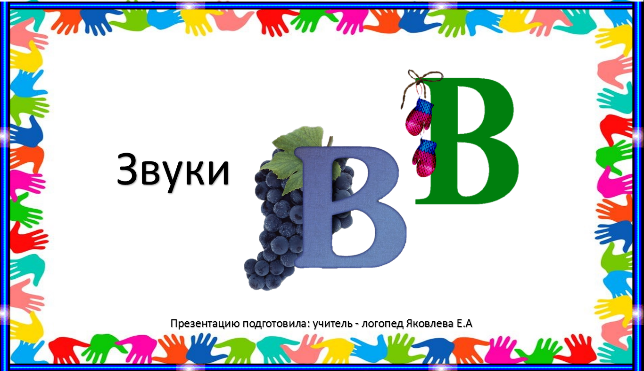 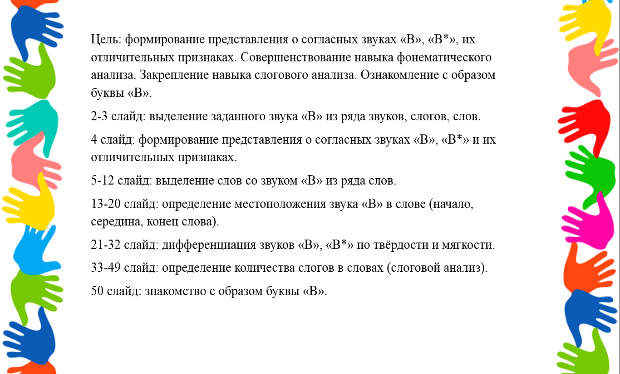 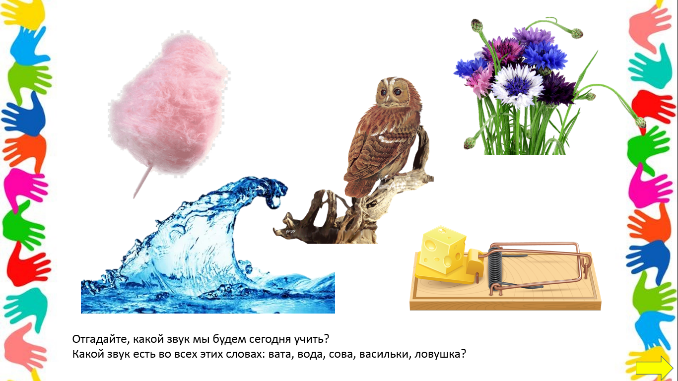 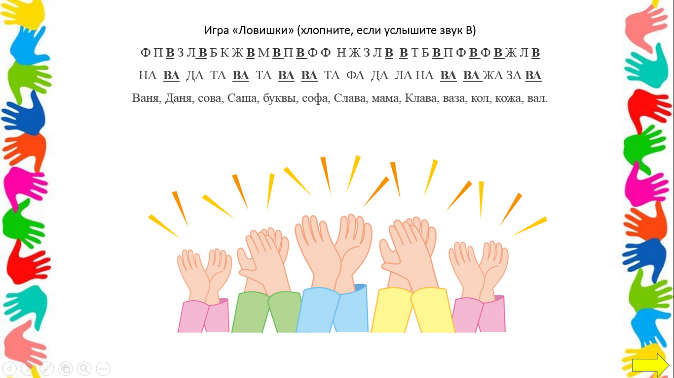 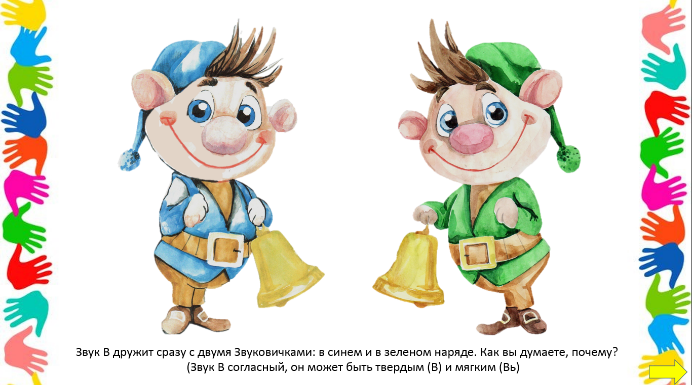 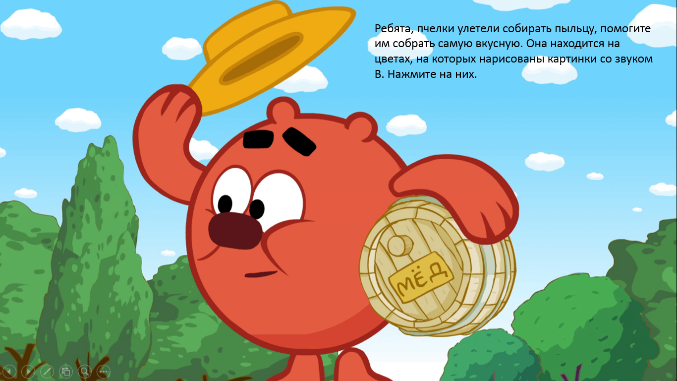 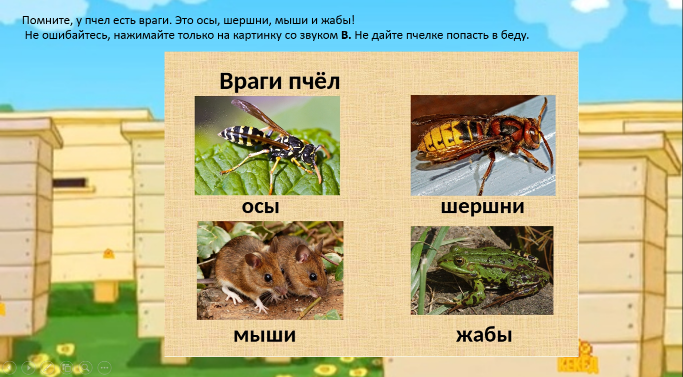 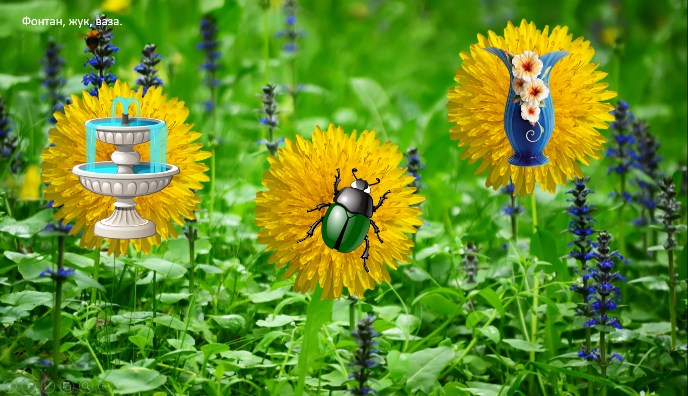 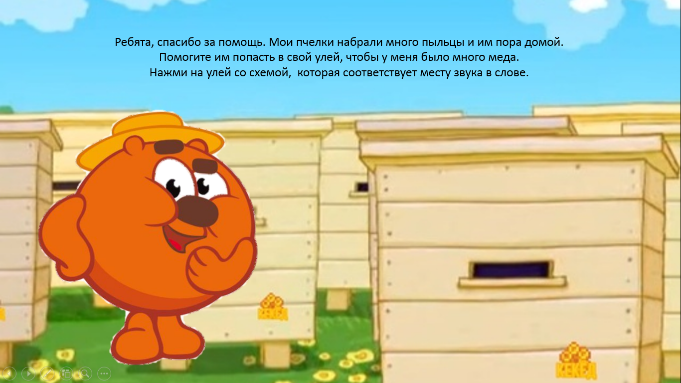 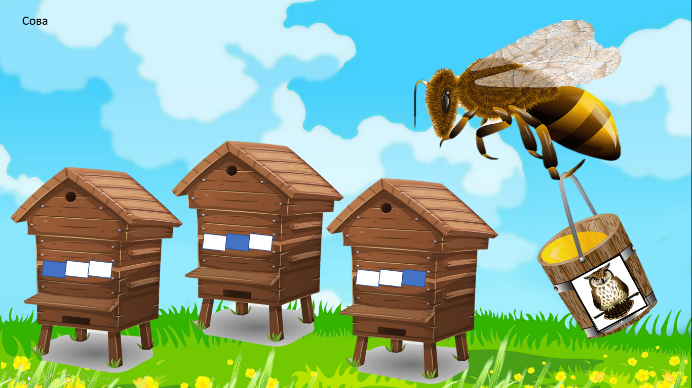 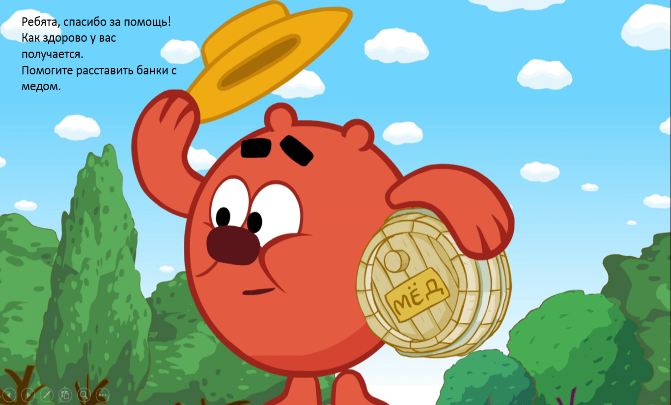 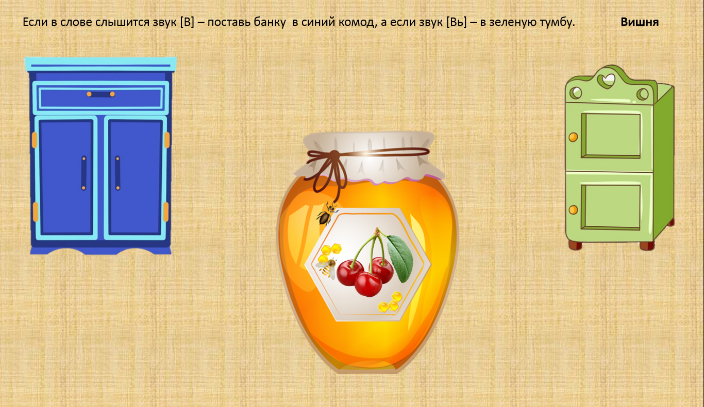 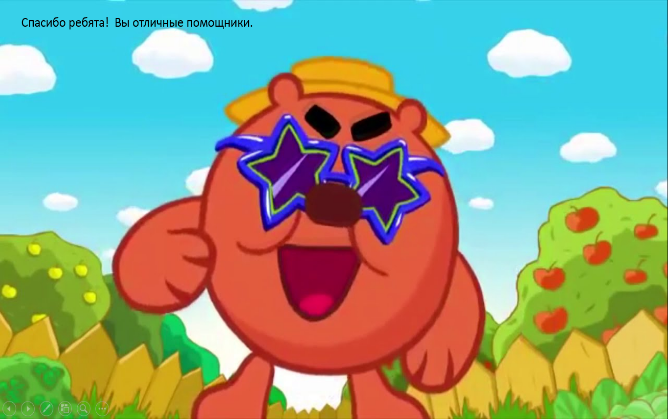 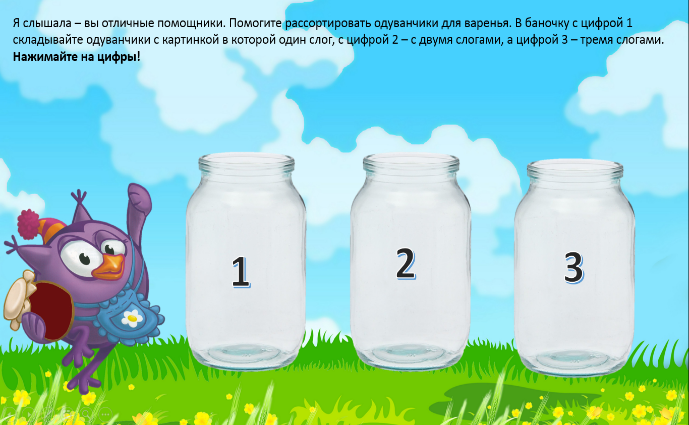 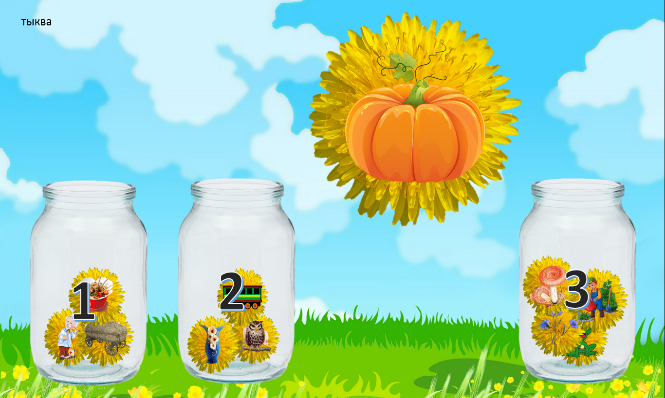 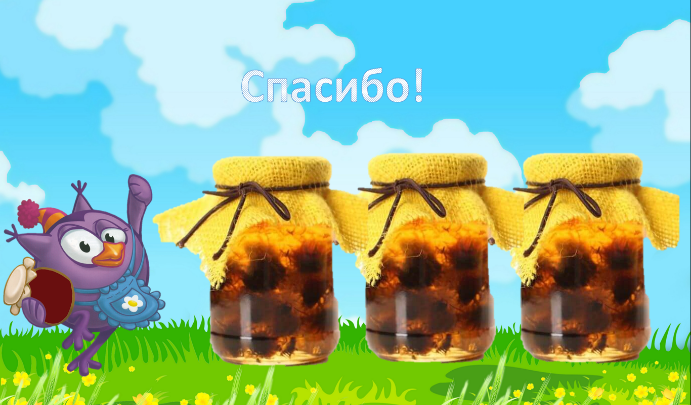 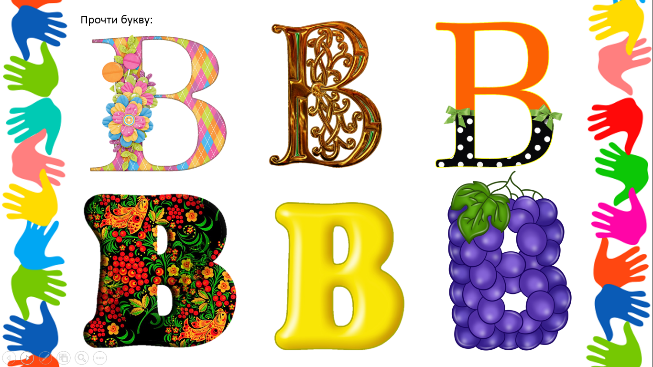 Согласно нормам СП (санитарных правил) 2.4.3648-20 должен быть использован телевизор с размером экрана по диагонали 59-69 см. Высота установки1-1,3 м. При работе детей располагают на расстоянии не ближе 2-3 м и не дальше 5-5,5 м от экрана.Занятия с использованием компьютера для детей 5-7 лет следует проводить не более одного раза в течение дня и не чаще трех раз в неделю в дни наиболее высокой работоспособности: во вторник, среду и четверг. После занятия с детьми проводят гимнастику для глаз. Непрерывная продолжительность работы с интерактивной доской на занятиях для детей до 10 лет не должна превышать 20 минут.  На занятиях с детьми мультимедийные презентации чаще используется как часть занятия, но на итоговых или обобщающих занятиях могут быть использованы в течение всего занятия, в соответствии с возрастом детей и требованиями санитарных правил.В своей работе мы используем обучающие мультимедийные презентации для занятий с детьми в малых подгруппах и индивидуально, а также рекомендуем родителям для закрепления пройденного материала дома. Воспитатели могут использовать презентации для индивидуальной работы с детьми по заданию логопеда. Образовательная деятельность с использованием мультимедийных интерактивных презентаций является комплексной, мы сочетаем традиционные и компьютерные средства обучения. Использование компьютерных заданий не заменяет привычных коррекционных методов и технологий работы, а является дополнительным, рациональным и удобным источником информации, наглядности, создаёт положительный эмоциональный настрой, мотивирует и ребёнка, и его наставника; тем самым ускоряет процесс достижения положительных результатов в работе по развитию компонентов речевой системы у детей дошкольного возраста.Литература1. Федеральная адаптированная образовательная программа дошкольного образования для обучающихся с ограниченными возможностями здоровья. Приказ Министерства просвещения РФ от 24.11.2022 №10222. Санитарные правила 2.4.3648-20 «Санитарно-эпидемиологические требования к организациям воспитания и обучения, отдыха и оздоровления детей и молодёжи» /2.10.2/3. Волкова Л. С., Лалаева Р. И., Мастюкова Е. М. Логопедия. - М.: Просвещение, 1995. 4. Гаркуша Ю.Ф., Черлина Н.А., Манина Е.В. Новые информационные технологии в логопедической работе. // Логопед. -2004. — № 2.5. Комарова Т.С., Комарова И.И., Туликов А.В. Информационно - коммуникационные технологии в дошкольном образовании - М.: Мозаика- Синтез, 2011.6. Королевская Т. К. Компьютерные интерактивные технологии и устная речь как средство коммуникации: достижения и поиски. //Дефектология. - 1998. - № 1.с.47-55.7. Королёва Н., Петрова С. Использование новых информационных технологий в образовательном процессе. -Дошкольное воспитание, 2010 № 6.8. Коч Л.А., Бревнова Ю.А. Дошколёнок + компьютер. – Волгоград: Учитель, 175с.9. Кукушкина О. И. Компьютер в специальном обучении. Проблемы. поиски, подходы. -Дефектология. 1994  № 5.10. Кукушкина О.И. Применение информационных технологий в специальном образовании. -Вестник образования. – М., 2003.11. Лизунова Л.Р. Использование информационно-коммуникативных технологий в логопедической работе. - Логопед. 2006.  № 4.12. Лизунова Л.Р. Компьютерные средства обучения: проблемы, разработки, внедрения. -  Логопед.  2005 № 7.13. Нищева Н. В. Комплексная образовательная программа дошкольного образования для детей с ТНР (общим недоразвитием речи) с 3 до 7 лет. – Детство-Пресс, 2021.